I skal bruge: målebånd, stopur, koordinatsystem (geogebra)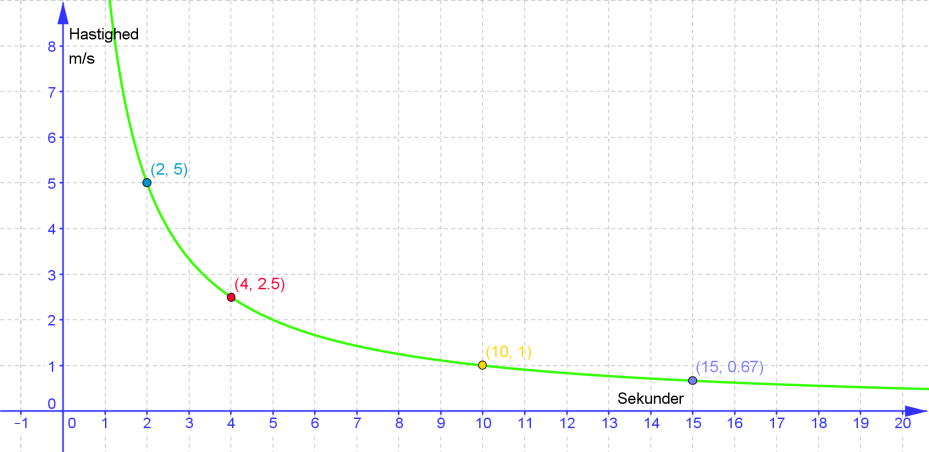 Lav et koordinatsystem hvor y-aksen er hastighed (m/s) og x-aksen er tid (sekunder)I skal opmåle 10 meter på gulvet og lave en start og en slutlinjeBagefter skal I finde en tidtager, en udregner og en indtasterNu skal I så på skift løbe/gå/kravle/hoppe/spurte/mave sig frem/løbe baglæns de 10 meter og tidtageren tager tid.Udregneren skal så beregne hastigheden: 10/tid = m/sOg indtasteren skal så indtaste punkterne i koordinatsystem (tid,hastighed).Til sidst skal I finde ud af følgende:Hvad fortæller punkterne i koordinatsystemet?Hjælpespørgsmål: Hvad sker der med tiden, hvis man fordobler sin hastighed? Og hvad sker der med hastigheden hvor man fordobler sin tid?Kan I lave en formel for sammenhængen mellem tid og hastighed? Hjælpespørgsmål: Hvad gjorde udregneren hele tiden?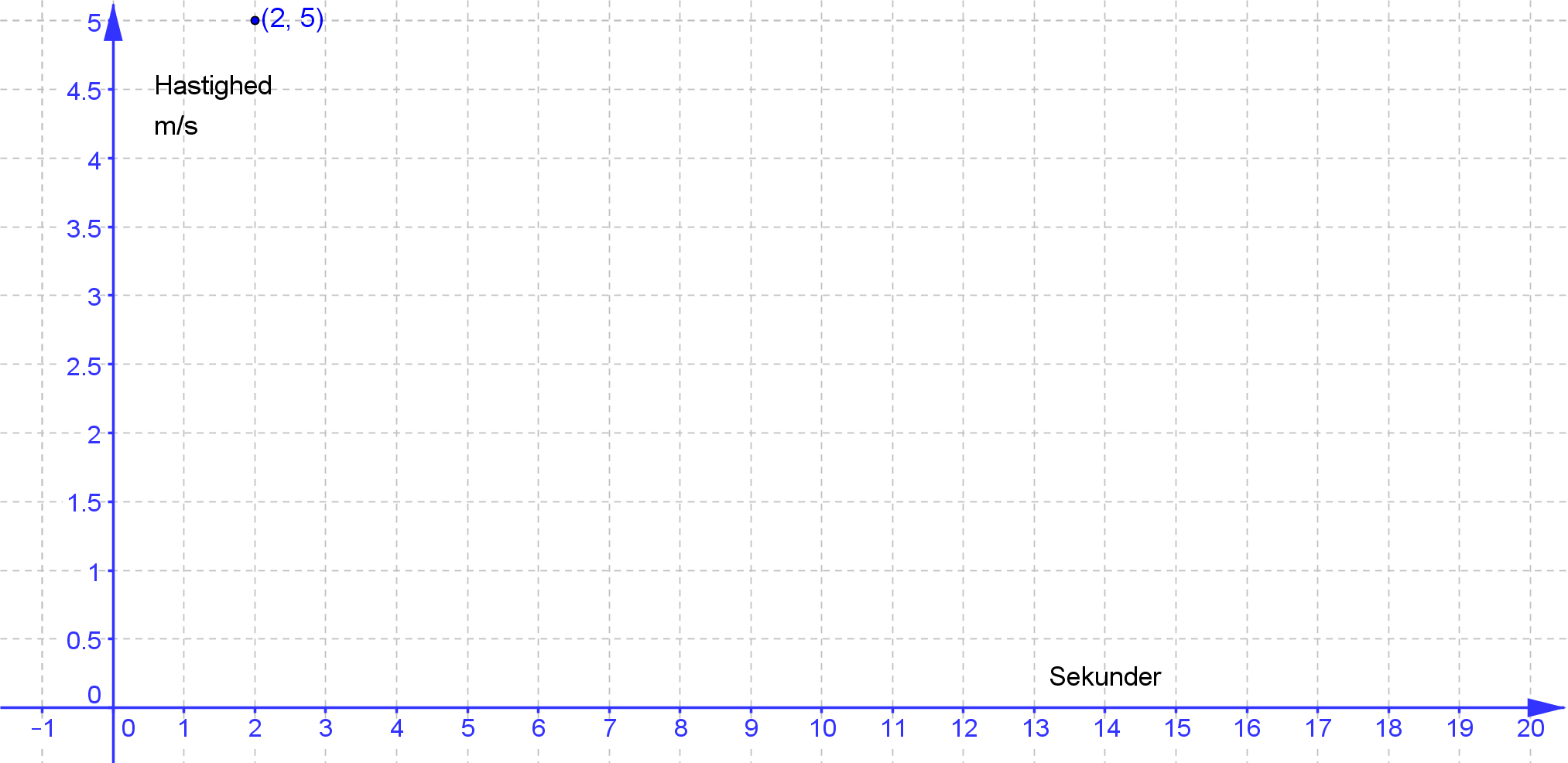 TidHastighedDistance/tidPunktf.eks. 2 sekunder10/2=5 m/s(2,5)